МенюКоллективная работа учеников 4 «З» классаСалат «Цезарь»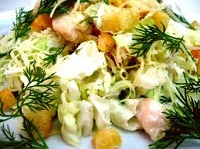 Для приготовления салата цезарь с курицей нужны ингредиенты:Листья салата – 1 пучок Куриная грудинка – 1 упаковка, около 500 грамм.Сухари – покупаем пачку сухариков, желательно брать вкус «Салями», или тот который вам больше нравится.Куриные яйца – отвариваем куриные яйца в количестве 2 штуки.Сыр – предпочтительней брать твердый сорт сыра, 100 грамм.Помидоры – твердые сорта, 2-3 помидоры среднего размера.Соус – специально приготовленный соус. Приготовление:1. Сервируем салат на хрустальном плоском блюде – салат цезарь будет выглядеть очень красиво и празднично.2. На блюдо выложить в виде горки следующие продукты: Листья салата красиво выложить на блюдо – поливаем небольшим количеством соусаСверху высыпаем часть сухарейКурицу отвариваем, режем небольшими кубиками – выложить сверху на сухари, обильно полить соусомЛистья салата немного измельчить, выложить сверхуСверху ложиться вторая часть сухариковСыр порезать на небольшие кубики, выложить на сухарики – обильно полить соусом.3. Отваренные яйца натираем на мелкой терке, посыпаем сверху – яйца служат украшением.4. Помидоры порезать небольшими дольками, выложить сверху для украшения салата.Для того чтобы салат цезарь с курицей приобрел незабываемые вкусовые качества, нужно правильно подобрать соус для салата цезарь.Ингредиенты:1. Оливковое масло – 1 столовая ложка2. Чеснок – 3 зубчика для обычного вкуса и 5 зубчиков для любителей остренького3. Горчица – 1 чайная ложка4. Майонез – 1 чайная ложка.Чеснок пропустить через чесночницу (должна получиться кашица). Все продукты тщательно перемешать. Соус готов.Салат «Изысканный»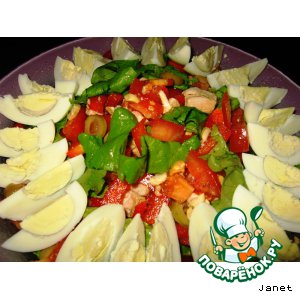 Для рецепта потребуется:вареное или копченое куриное мясо - 150г вареная ветчина - 150г маринованные огурцы - 2-3 шт. маринованные шампиньоны - 100г сыр - 100г картофель (вареный) - 1 шт. помидор - 1 шт. зеленый салат майонез - 2 ст.л. сметана - 1 ст.л. готовая горчица - 1 ч.л. чеснок - 1 зубчик черный перец - щепотка соль - по вкусу.С окрочка (или грудки) снять кожицу. Мясо срезать с костей. Куриное мясо, ветчину и сыр нарезать тонкой соломкой. (Сыр можно натереть на очень крупной терке). Грибы мелко порезать. У вареных яиц отделить белки от желтков. Белки нарезать соломкой. В миску положить желтки, размять их. Добавить майонез, сметану, горчицу, перец и продавленный через пресс чеснок. Хорошо перемешать. Салат вымыть и дать ему стечь. Выстелить листьями салата глубокий салатник. На листья салата выложить слой порезанного дольками помидора. Ветчину, курицу и сыр перемешать и положить горкой на помидоры. Сверху салат залить сметанно-майонезным соусом. Яблоки в духовке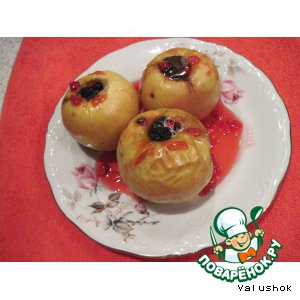 Ингредиенты:Яблоко — 1 кг Мед (натуральный) — 10 ч. л. Изюм (без косточек) — 70 г Орехи грецкие — 10 шт Вымыть яблоки, вырезать из них сердцевину. Важно, чтобы надрез не проходил насквозь. Извлечь по возможности семена.Положить медДобавить грецкие орехи (измельченные) и изюм.
Выпекать яблоки в духовке при температуре 160-180 градусов около 30 минут.Приятного аппетита! Когда нет поста, можно начинять яблоки творогом с медом и изюмом.Компот «Яблоко и персик»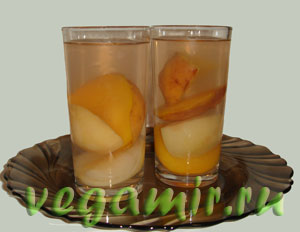 Персики тщательно вымыть, высушить, освободить от косточек и нарезать дольками. Яблоки также тщательно вымыть, высушить, вырезать сердцевину и нарезать дольками (четвертинками или половинками – кому как хочется). Выложить все ингредиенты в кастрюлю, добавляем сахар (100 гр. на 1 литр или по вкусу), доводим до кипения.